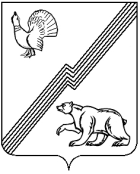 АДМИНИСТРАЦИЯ ГОРОДА ЮГОРСКАХанты-Мансийского автономного округа - ЮгрыПОСТАНОВЛЕНИЕО внесении изменений в постановление администрации города Югорска от 30.10.2018 № 2996 «О муниципальной программе города Югорска «Управление муниципальными финансами»В соответствии с решением Думы города Югорска от 19.12.2023 № 96                     «О внесении изменений в решение Думы города Югорска от 20.12.2022                 № 128 «О бюджете города Югорска на 2023 год и на плановый период 2024                   и 2025 годов», постановлением администрации города Югорска                       от 03.11.2021 № 2096-п «О порядке принятия решения о разработке муниципальных программ города Югорска, их формирования, утверждения                         и реализации»: 1. Внести в приложение к постановлению администрации города Югорска от 30.10.2018 № 2996 «О муниципальной программе города Югорска «Управление муниципальными финансами» (с изменениями                     от 10.10.2019 № 2183, от 05.11.2019 № 2382, от 23.12.2019 № 2737,                             от 23.12.2019 № 2738, от 24.09.2020 № 1367, от 21.12.2020 № 1905,                            от 21.12.2020 № 1912, от 24.09.2021 № 1784–п, от 15.11.2021 № 2164-п,                     от 20.12.2021 № 2428-п, от 03.02.2022 № 184-п, от 21.06.2022 № 1319-п,                     от 14.11.2022 № 2382-п, от 14.11.2022 № 2397-п, от 05.12.2022 № 2563-п,                      от 28.12.2022 № 2756-п, от 26.01.2023 № 92-п, от 31.10.2023 № 1508-п,                        от 10.11.2023 № 1555-п) следующие изменения:1.1. Строку «Параметры финансового обеспечения муниципальной программы» паспорта муниципальной программы изложить в следующей редакции:«».1.2. Таблицу 2 изложить в новой редакции (приложение). 	2. Опубликовать постановление в официальном печатном издании города Югорска, разместить на официальном сайте органов местного самоуправления города Югорска и в государственной автоматизированной системе «Управление».Настоящее постановление вступает в силу после его официального опубликования.Контроль за выполнением постановления возложить на директора департамента финансов администрации города Югорска Мальцеву И.Ю.Приложениек постановлению администрации города Югорскаот 26.12.2023 № 1856-пТаблица 2Распределение финансовых ресурсов муниципальной программы (по годам)от 26.12.2023№ 1856-пПараметры финансового обеспечения муниципальной программыОбщий объем финансирования муниципальной программы составляет 657 735,9 тыс. рублей,              в том числе:2019 год – 57 670,1 тыс. рублей;2020 год – 50 688,2 тыс. рублей;2021 год – 50 395,0 тыс. рублей; 2022 год – 46 038,1 тыс. рублей; 2023 год – 42 684,5 тыс. рублей; 2024 год – 58 460,0 тыс. рублей;2025 год – 58 400,0 тыс. рублей; 2026 год – 58 650,0 тыс. рублей;2027 год – 58 700,0 тыс. рублей;2028 год – 58 800,0 тыс. рублей;2029 год – 58 850,0 тыс. рублей; 2030 год – 58 400,0 тыс. рублейГлава города ЮгорскаА.Ю. ХарловНомер строкиНомер структурного элемента (основного мероприятия)Структурные элементы (основные мероприятия) муниципальной программы (их связь с целевыми показателями муниципальной программы)Структурные элементы (основные мероприятия) муниципальной программы (их связь с целевыми показателями муниципальной программы)Ответственный исполнитель/соисполнитель (наименование органа или структурного подразделения, учреждения)Источники финансированияФинансовые затраты на реализацию (тыс. рублей)Финансовые затраты на реализацию (тыс. рублей)Финансовые затраты на реализацию (тыс. рублей)Финансовые затраты на реализацию (тыс. рублей)Финансовые затраты на реализацию (тыс. рублей)Финансовые затраты на реализацию (тыс. рублей)Финансовые затраты на реализацию (тыс. рублей)Финансовые затраты на реализацию (тыс. рублей)Финансовые затраты на реализацию (тыс. рублей)Финансовые затраты на реализацию (тыс. рублей)Финансовые затраты на реализацию (тыс. рублей)Финансовые затраты на реализацию (тыс. рублей)Финансовые затраты на реализацию (тыс. рублей)Номер строкиНомер структурного элемента (основного мероприятия)Структурные элементы (основные мероприятия) муниципальной программы (их связь с целевыми показателями муниципальной программы)Структурные элементы (основные мероприятия) муниципальной программы (их связь с целевыми показателями муниципальной программы)Ответственный исполнитель/соисполнитель (наименование органа или структурного подразделения, учреждения)Источники финансированиявсегов том числе по годам:в том числе по годам:в том числе по годам:в том числе по годам:в том числе по годам:в том числе по годам:в том числе по годам:в том числе по годам:в том числе по годам:в том числе по годам:в том числе по годам:в том числе по годам:Номер строкиНомер структурного элемента (основного мероприятия)Структурные элементы (основные мероприятия) муниципальной программы (их связь с целевыми показателями муниципальной программы)Структурные элементы (основные мероприятия) муниципальной программы (их связь с целевыми показателями муниципальной программы)Ответственный исполнитель/соисполнитель (наименование органа или структурного подразделения, учреждения)Источники финансированиявсего201920202021202220232024202520262027202820292030А1223456789101112131415161711Организационно-техническое и финансовое обеспечение деятельности Департамента финансов (1, 2, 3)Организационно-техническое и финансовое обеспечение деятельности Департамента финансов (1, 2, 3)Департамент финансоввсего442 048,133 693,634 324,335 090,436 708,238 946,337 285,337 500,037 700,037 700,037 700,037 700,037 700,021Организационно-техническое и финансовое обеспечение деятельности Департамента финансов (1, 2, 3)Организационно-техническое и финансовое обеспечение деятельности Департамента финансов (1, 2, 3)Департамент финансовфедеральный бюджет0,00,00,00,00,00,00,00,00,00,00,00,00,031Организационно-техническое и финансовое обеспечение деятельности Департамента финансов (1, 2, 3)Организационно-техническое и финансовое обеспечение деятельности Департамента финансов (1, 2, 3)Департамент финансовбюджет автономного округа0,00,00,00,00,00,00,00,00,00,00,00,00,041Организационно-техническое и финансовое обеспечение деятельности Департамента финансов (1, 2, 3)Организационно-техническое и финансовое обеспечение деятельности Департамента финансов (1, 2, 3)Департамент финансовместный бюджет442 048,133 693,634 324,335 090,436 708,238 946,337 285,337 500,037 700,037 700,037 700,037 700,037 700,051Организационно-техническое и финансовое обеспечение деятельности Департамента финансов (1, 2, 3)Организационно-техническое и финансовое обеспечение деятельности Департамента финансов (1, 2, 3)Департамент финансовиные источники финансирования0,00,00,00,00,00,00,00,00,00,00,00,00,062Развитие единой комплексной системы управления муниципальными финансами  (4)Развитие единой комплексной системы управления муниципальными финансами  (4)Департамент финансоввсего35 124,23 179,52 200,02 584,62 726,43 019,03 114,72 900,02 950,03 000,03 100,03 150,03 200,072Развитие единой комплексной системы управления муниципальными финансами  (4)Развитие единой комплексной системы управления муниципальными финансами  (4)Департамент финансовфедеральный бюджет0,00,00,00,00,00,00,00,00,00,00,00,00,082Развитие единой комплексной системы управления муниципальными финансами  (4)Развитие единой комплексной системы управления муниципальными финансами  (4)Департамент финансовбюджет автономного округа0,00,00,00,00,00,00,00,00,00,00,00,00,092Развитие единой комплексной системы управления муниципальными финансами  (4)Развитие единой комплексной системы управления муниципальными финансами  (4)Департамент финансовместный бюджет35 124,23 179,52 200,02 584,62 726,43 019,03 114,72 900,02 950,03 000,03 100,03 150,03 200,0102Развитие единой комплексной системы управления муниципальными финансами  (4)Развитие единой комплексной системы управления муниципальными финансами  (4)Департамент финансовиные источники финансирования0,00,00,00,00,00,00,00,00,00,00,00,00,0113Мониторинг состояния и обслуживание муниципального долга города Югорска (5)Мониторинг состояния и обслуживание муниципального долга города Югорска (5)Департамент финансоввсего180 563,620 797,014 163,912 720,06 603,5719,218 060,018 000,018 000,018 000,018 000,018 000,017 500,0123Мониторинг состояния и обслуживание муниципального долга города Югорска (5)Мониторинг состояния и обслуживание муниципального долга города Югорска (5)Департамент финансовфедеральный бюджет0,00,00,00,00,00,00,00,00,00,00,00,00,0133Мониторинг состояния и обслуживание муниципального долга города Югорска (5)Мониторинг состояния и обслуживание муниципального долга города Югорска (5)Департамент финансовбюджет автономного округа0,00,00,00,00,00,00,00,00,00,00,00,00,0143Мониторинг состояния и обслуживание муниципального долга города Югорска (5)Мониторинг состояния и обслуживание муниципального долга города Югорска (5)Департамент финансовместный бюджет180 563,620 797,014 163,912 720,06 603,5719,218 060,018 000,018 000,018 000,018 000,018 000,017 500,0153Мониторинг состояния и обслуживание муниципального долга города Югорска (5)Мониторинг состояния и обслуживание муниципального долга города Югорска (5)Департамент финансовиные источники финансирования0,00,00,00,00,00,00,00,00,00,00,00,00,016Всего по муниципальной программе:Всего по муниципальной программе:Всего по муниципальной программе:Департамент финансоввсего657 735,957 670,150 688,250 395,046 038,142 684,558 460,058 400,058 650,058 700,058 800,058 850,058 400,017Всего по муниципальной программе:Всего по муниципальной программе:Всего по муниципальной программе:Департамент финансовфедеральный бюджет0,00,00,00,00,00,00,00,00,00,00,00,00,018Всего по муниципальной программе:Всего по муниципальной программе:Всего по муниципальной программе:Департамент финансовбюджет автономного округа0,00,00,00,00,00,00,00,00,00,00,00,00,019Всего по муниципальной программе:Всего по муниципальной программе:Всего по муниципальной программе:Департамент финансовместный бюджет657 735,957 670,150 688,250 395,046 038,142 684,558 460,058 400,058 650,058 700,058 800,058 850,058 400,020Всего по муниципальной программе:Всего по муниципальной программе:Всего по муниципальной программе:Департамент финансовиные источники финансирования0,00,00,00,00,00,00,00,00,00,00,00,00,021в том числе:в том числе:в том числе:в том числе:в том числе:в том числе:в том числе:в том числе:в том числе:в том числе:в том числе:в том числе:в том числе:в том числе:в том числе:в том числе:в том числе:в том числе:22Инвестиции в объекты муниципальной собственностиИнвестиции в объекты муниципальной собственностиИнвестиции в объекты муниципальной собственностивсего0,00,00,00,00,00,00,00,00,00,00,00,00,023Инвестиции в объекты муниципальной собственностиИнвестиции в объекты муниципальной собственностиИнвестиции в объекты муниципальной собственностифедеральный бюджет0,00,00,00,00,00,00,00,00,00,00,00,00,024Инвестиции в объекты муниципальной собственностиИнвестиции в объекты муниципальной собственностиИнвестиции в объекты муниципальной собственностибюджет автономного округа0,00,00,00,00,00,00,00,00,00,00,00,00,025Инвестиции в объекты муниципальной собственностиИнвестиции в объекты муниципальной собственностиИнвестиции в объекты муниципальной собственностиместный бюджет0,00,00,00,00,00,00,00,00,00,00,00,00,026Инвестиции в объекты муниципальной собственностиИнвестиции в объекты муниципальной собственностиИнвестиции в объекты муниципальной собственностииные источники финансирования0,00,00,00,00,00,00,00,00,00,00,00,00,027Прочие расходыПрочие расходыПрочие расходывсего657 735,957 670,150 688,250 395,046 038,142 684,558 460,058 400,058 650,058 700,058 800,058 850,058 400,028Прочие расходыПрочие расходыПрочие расходыфедеральный бюджет0,00,00,00,00,00,00,00,00,00,00,00,00,029Прочие расходыПрочие расходыПрочие расходыбюджет автономного округа0,00,00,00,00,00,00,00,00,00,00,00,00,030Прочие расходыПрочие расходыПрочие расходыместный бюджет657 735,957 670,150 688,250 395,046 038,142 684,558 460,058 400,058 650,058 700,058 800,058 850,058 400,031Прочие расходыПрочие расходыПрочие расходыиные источники финансирования0,00,00,00,00,00,00,00,00,00,00,00,00,032в том числе:в том числе:в том числе:в том числе:в том числе:в том числе:в том числе:в том числе:в том числе:в том числе:в том числе:в том числе:в том числе:в том числе:в том числе:в том числе:в том числе:в том числе:33Проектная частьПроектная частьвсего0,00,00,00,00,00,00,00,00,00,00,00,00,034Проектная частьПроектная частьфедеральный бюджет0,00,00,00,00,00,00,00,00,00,00,00,00,035Проектная частьПроектная частьбюджет автономного округа0,00,00,00,00,00,00,00,00,00,00,00,00,036Проектная частьПроектная частьместный бюджет0,00,00,00,00,00,00,00,00,00,00,00,00,037Проектная частьПроектная частьиные источники финансирования0,00,00,00,00,00,00,00,00,00,00,00,00,038Процессная частьПроцессная частьвсего657 735,957 670,150 688,250 395,046 038,142 684,558 460,058 400,058 650,058 700,058 800,058 850,058 400,039Процессная частьПроцессная частьфедеральный бюджет0,00,00,00,00,00,00,00,00,00,00,00,00,040Процессная частьПроцессная частьбюджет автономного округа0,00,00,00,00,00,00,00,00,00,00,00,00,041Процессная частьПроцессная частьместный бюджет657 735,957 670,150 688,250 395,046 038,142 684,558 460,058 400,058 650,058 700,058 800,058 850,058 400,042Процессная частьПроцессная частьиные источники финансирования0,00,00,00,00,00,00,00,00,00,00,00,00,043в том числе:в том числе:в том числе:в том числе:в том числе:в том числе:в том числе:в том числе:в том числе:в том числе:в том числе:в том числе:в том числе:в том числе:в том числе:в том числе:в том числе:в том числе:44Ответственный исполнитель Ответственный исполнитель Департамент финансовДепартамент финансоввсего657 735,957 670,150 688,250 395,046 038,142 684,558 460,058 400,058 650,058 700,058 800,058 850,058 400,045Ответственный исполнитель Ответственный исполнитель Департамент финансовДепартамент финансовфедеральный бюджет0,00,00,00,00,00,00,00,00,00,00,00,00,046Ответственный исполнитель Ответственный исполнитель Департамент финансовДепартамент финансовбюджет автономного округа0,00,00,00,00,00,00,00,00,00,00,00,00,047Ответственный исполнитель Ответственный исполнитель Департамент финансовДепартамент финансовместный бюджет657 735,957 670,150 688,250 395,046 038,142 684,558 460,058 400,058 650,058 700,058 800,058 850,058 400,048Ответственный исполнитель Ответственный исполнитель Департамент финансовДепартамент финансовиные источники финансирования0,00,00,00,00,00,00,00,00,00,00,00,00,0